Polasaí um Chosaint Leanaí  Eolas do ThuismitheoiríCuireann Ordú na Leanaí (TÉ) 1995 dualgais ar roinnt gníomhaireachtaí, lena n-áirítear an tÚdarás Oideachais ag gníomhú thar ceann leanaí atá i ngátar nó ag fiosrú líomhaintí maidir le mí-úsáid leanaí.Is é an bhéim atá ar Ordú na Leanaí ná go gcaithfidh leas an linbh a bheith fíorthábhachtach agus go bhfuil freagracht thréadach ar scoileanna i leith leanaí atá faoina gcúram.  Ceanglaítear ar scoileanna gach beart réasúnach a dhéanamh chun a chinntiú go gcosnaítear leas na leanaí agus go gcaomhnaítear a sábháilteacht (Cosaint agus Cosaint Leanaí i Scoileanna 2019).Tá Cosaint Leanaí ina chuid riachtanach de Pholasaí Tréadchúraim Scoil Naíonáin Dundela.  Creideann na Gobharnóirí agus an Fhoireann gur chóir dár scoil timpeallacht chomhbhách, dhearfach, shábháilte agus spreagúil a chur ar fáil a chuireann forbairt shóisialta, fhisiciúil agus mhorálta an linbh aonair chun cinn. Tá sé mar aidhm ag an scoil timpeallacht a chruthú ina mothaíonn an leanbh óg sona, slán agus muiníneach agus dá bhrí sin go bhfuil sé/sí in ann tairbhe iomlán a bhaint as gach gné den oideachas laistigh den scoil.Agus timpeallacht chomhbhách, thacúil agus shábháilte á cur ar fáil ina bhfuil meas agus meas ar gach duine, táthar ag súil go bhfaighidh na páistí an mhuinín agus na scileanna is gá chun iad féin a choinneáil slán.Forbraíonn an Polasaí um Chosaint Leanaí creat le haghaidh cúrsa comhaontaithe gníomhaíochta a bhfuil an scoil tiomanta go dlíthiúil tabhairt faoi.  Tá impleachtaí aige do gach ball de phobal na scoile – daltaí, foireann teagaisc, foireann neamhtheagaisc, cúntóirí deonacha, tuismitheoirí agus Gobharnóirí.Beidh ar aon tuismitheoirí nó daoine fásta eile a chabhraíonn leis an scoil ar bhonn deonach foirm AccessNI a chomhlánú.  Déanfar liosta de na daoine go léir a chríochnaigh an próiseas seo a choinneáil agus a nuashonrú de réir mar is cuí.Tá cúig phríomhghné dár mbeartas:1.Timpeallacht shábháilte a bhunú inar féidir le leanaí foghlaim agus forbairt.2.Nósanna imeachta a fhorbairt agus a chur chun feidhme chun cásanna mí-úsáide, nó cásanna amhrasta, mí-úsáide a shainaithint agus a thuairisciú.3.A chinntiú go gcleachtaimid earcaíocht shábháilte chun oiriúnacht na foirne agus na n-oibrithe deonacha a oibríonn le leanaí a sheiceáil.4.Feasacht a ardú maidir le saincheisteanna cosanta leanaí agus na scileanna is gá a thabhairt do leanaí chun iad féin a choinneáil sábháilte.5.Tacú le daltaí ar baineadh mí-úsáid astu de réir a phlean aontaithe um chosaint leanaí.An Fhoireann Chosantaa t Dundela Infants' School and Nursery UnitMí-úsáid LeanaíBainfear úsáid as na sainmhínithe ar mhí-úsáid leanaí mar atá leagtha amach i gcáipéis DEI – Cosaint agus Cosaint Leanaí i Scoileanna (2019).  Clúdaíonn siad seo faillí, mí-úsáid fhisiciúil, ghnéasach, mhothúchánach agus dúshaothrú.Ról an Mhúinteora AinmnitheTá an Múinteoir Ainmnithe freagrach as:Gníomh a chomhordú i gcásanna amhrasta mí-úsáide leanaí agus tuairisciú d'Oifigeach Ainmnithe agus Seirbhísí Sóisialta an Údaráis Oideachais, de réir mar is cuí.A chinntiú go bhfuil gach ball foirne teagaisc agus neamhtheagaisc ar an eolas faoi Pholasaí Cosanta Leanaí na scoile.A chinntiú go gcoimeádtar taifead d'aon leanaí atá ar an gClár um Chosaint Leanaí.In éagmais an Mhúinteora Ainmnithe, glacfaidh an Leas-Mhúinteoir Ainmnithe freagracht an TíAinmnithe r.Gearán i gcoinne BallFoirneMá dhéantar gearán maidir le cosaint leanaí i gcoinne ball foirne, cuirfear an Príomhoide ar an eolas láithreach.  Cuirfear Cathaoirleach an Bhoird Rialtóirí ar an eolas ansin.  Leanfar nósanna imeachta mar atá leagtha amach i gcáipéis DEI Safeguarding and Child Protection in Schools (2017).Má dhéantar gearán in aghaidh an Phríomhoide, cuirfidh an Leas-Mhúinteoir Ainmnithe é sin in iúl do Chathaoirleach an Bhoird Gobharnóirí agus cinnteoidh siad le chéile go leanfar na nósanna imeachta riachtanacha.Is féidir le tuismitheoirí féachaint ar an bPolasaí iomlán um Chosaint Leanaí ar shuíomh gréasáin na scoile www.dundelainfants.co.uk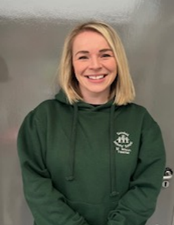 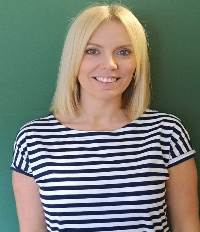 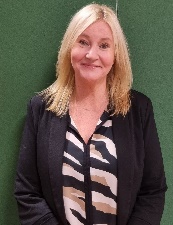 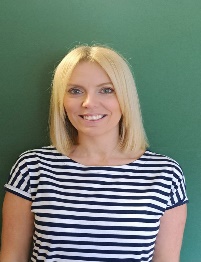 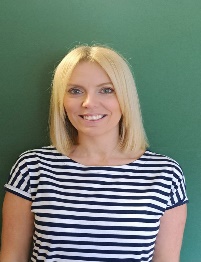 Cathaoirleach na nGobharnóiríAn tUasal W PinkertonGobharnóir Ainmnithe um Rialachas um Chosaint LeanaíIníon L DawsonPríomhoideAn tUasal S WilsonMúinteoir Ainmnithe um Chosaint Leanaí  (DT)An tUasal S WilsonLeas-Mhúinteoir Ainmnithe um Chosaint Leanaí  (DDT)Bean J Herron Leas-Mhúinteoir Ainmnithe (Naíolann)  (DDT)Iníon M Wilson Múinteoir Ainmnithe le haghaidh r-ShábháilteachtBean E Yau